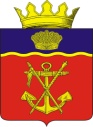 АДМИНИСТРАЦИЯКАЛАЧЁВСКОГО МУНИЦИПАЛЬНОГО РАЙОНА ВОЛГОГРАДСКОЙ ОБЛАСТИПОСТАНОВЛЕНИЕОт 27.01. 2022 г.  № 51О внесении изменений в Постановление администрации Калачевского муниципального района Волгоградской области от 19.05.2021г. № 611  «Об утверждении Положения об оплате труда работников муниципальных учреждений образования и прочих учреждений, подведомственных комитету по образованию и молодежной политике администрации Калачевского муниципального района Волгоградской области» В соответствии   с  Постановлением администрации Волгоградской области от 09.12.2021 года № 673-п «Об индексации размеров окладов (должностных окладов), ставок заработной платы работников государственных учреждений Волгоградской области», Постановлением администрации Калачевского муниципального района Волгоградской области от 11.01.2022 года № 7 «Об индексации размеров окладов (должностных окладов), ставок заработной платы работников муниципальных учреждений Калачевского муниципального района Волгоградской области»п о с т а н о в л я ю:В Постановление администрации Калачевского муниципального района Волгоградской области  от 19.05.2021г. № 611 «Об утверждении Положения об оплате труда работников муниципальных учреждений образования и прочих учреждений, подведомственных комитету по образованию и молодежной политике администрации Калачевского муниципального района Волгоградской области» (далее - Постановление) внести следующие изменения: Приложения 1,3  к Положению об оплате труда работников муниципальных учреждений образования и прочих учреждений, подведомственных комитету по образованию и молодежной политике  администрации Калачевского муниципального района Волгоградской области, утвержденному Постановлением, изложить в новой редакции согласно Приложениям 1,2  к настоящему Постановлению.Настоящее постановление подлежит официальному опубликованию и распространяет свое действие на правоотношения возникшие с  01.01. 2022 года.Контроль исполнения настоящего Постановления возложить на заместителя Главы Калачевского муниципального района Волгоградской области  А.Н.Прохорова.И.о. главы Калачевского  муниципального района	               Н.П.Земскова          Приложение 1                                                                                                          к Постановлению администрации     Калачевского муниципального района                                                                                         Волгоградской области                                                                                     От27.01.2022г.  №51РАЗМЕРЫ МИНИМАЛЬНЫХ ДОЛЖНОСТНЫХ ОКЛАДОВ РАБОТНИКОВПО ПРОФЕССИОНАЛЬНЫМ КВАЛИФИКАЦИОННЫМ ГРУППАМ РАБОТНИКОВМУНИЦИПАЛЬНЫХ ОБРАЗОВАТЕЛЬНЫХ ОРГАНИЗАЦИЙ И ИНЫХМУНИЦИПАЛЬНЫХ УЧРЕЖДЕНИЙ, ПОДВЕДОМСТВЕННЫХ КОМИТЕТУПО ОБРАЗОВАНИЮ И МОЛОДЕЖНОЙ ПОЛИТИКЕ АДМИНИСТРАЦИИ КАЛАЧЕВСКОГОМУНИЦИПАЛЬНОГО РАЙОНАПриложение 2                                                                                    к Постановлению администрации     Калачевского муниципального района                                                                                         Волгоградской области                                                                                     От 27.01.2022г.№  51РАЗМЕРЫ МИНИМАЛЬНЫХ ДОЛЖНОСТНЫХ ОКЛАДОВ РАБОТНИКОВПО ДОЛЖНОСТЯМ, НЕ ВКЛЮЧЕННЫМ В ПРОФЕССИОНАЛЬНЫЕКВАЛИФИКАЦИОННЫЕ ГРУППЫ, РАБОТНИКОВ МУНИЦИПАЛЬНЫХОБРАЗОВАТЕЛЬНЫХ ОРГАНИЗАЦИЙ И ИНЫХ МУНИЦИПАЛЬНЫХ УЧРЕЖДЕНИЙ,ПОДВЕДОМСТВЕННЫХ КОМИТЕТУ ПО ОБРАЗОВАНИЮ И МОЛОДЕЖНОЙ ПОЛИТИКЕ АДМИНИСТРАЦИИКАЛАЧЕВСКОГО МУНИЦИПАЛЬНОГО РАЙОНАNп/пНаименование профессиональной квалификационной группы, квалификационного уровня, должности (профессии)Размер минимального должностного оклада (ставки) (рублей)1231.Профессиональные квалификационные группы должностей работников образования (в соответствии с приказом Министерства здравоохранения и социального развития Российской Федерации от 5 мая 2008 г. N 216н "Об утверждении профессиональных квалификационных групп должностей работников образования")1.1.Профессиональная квалификационная группа "Должности работников учебно-вспомогательного персонала первого уровня":106161.1.секретарь учебной части, помощник воспитателя, вожатый1.2.Профессиональная квалификационная группа "Должности работников учебно-вспомогательного персонала второго уровня"1.2.1 квалификационный уровень:107271.2.дежурный по режиму, младший воспитатель107271.2.2 квалификационный уровень:108391.2.старший дежурный по режиму, диспетчер образовательной организации108391.3.Профессиональная квалификационная группа "Должности педагогических работников"1.3.1 квалификационный уровень:101001.3.инструктор по труду, инструктор по физической культуре, спортсмен-инструктор, музыкальный руководитель, старший вожатый101001.3.2 квалификационный уровень:101501.3.инструктор-методист, концертмейстер, педагог дополнительного образования, социальный педагог, тренер-преподаватель, педагог-организатор101501.3.3 квалификационный уровень:102001.3.воспитатель, воспитатель ГПД, мастер производственного обучения, методист, педагог-психолог, старший инструктор-методист, старший педагог дополнительного образования, старший тренер-преподаватель102001.3.4 квалификационный уровень:102501.3.преподаватель (кроме должностей преподавателей, отнесенных к профессорско-преподавательскому составу), преподаватель - организатор основ безопасности жизнедеятельности, руководитель физического воспитания, старший воспитатель, старший методист, тьютор, учитель, учитель-дефектолог, учитель-логопед, педагог-библиотекарь102503.Профессиональные квалификационные группы должностей медицинских и фармацевтических работников (в соответствии с приказом Министерства здравоохранения и социального развития Российской Федерации от 6 августа 2007 г. N 526 "Об утверждении профессиональных квалификационных групп должностей медицинских и фармацевтических работников")3.1.Профессиональная квалификационная группа "Должности медицинских и фармацевтических работников первого уровня":3.1.1 квалификационный уровень:95003.1.младшая медицинская сестра, санитарка95003.2.Профессиональная квалификационная группа "Должности среднего медицинского и фармацевтического персонала"3.2.1 квалификационный уровень:109253.2.инструктор по лечебной физкультуре109253.2.2 квалификационный уровень:115003.2.медицинская сестра диетическая115003.2.3 квалификационный уровень:120753.2.медицинская сестра120753.2.4 квалификационный уровень:126503.2.фельдшер126503.2.5 квалификационный уровень:132253.2.старшая медицинская сестра132253.3.Профессиональная квалификационная группа "Должности врачей и провизоров"3.3.1 квалификационный уровень:188403.3.врач-интерн188403.3.2 квалификационный уровень:194003.3.врач-специалист194005.Профессиональные квалификационные группы общеотраслевых должностей руководителей, специалистов и служащих (в соответствии с приказом Министерства здравоохранения и социального развития Российской Федерации от 29 мая 2008 г. N 247н "Об утверждении профессиональных квалификационных групп общеотраслевых должностей руководителей, специалистов и служащих")5.1.Профессиональная квалификационная группа "Должности руководителей, специалистов и служащих первого уровня":5.1.1 квалификационный уровень:106165.1.агент, экспедитор, делопроизводитель, секретарь, секретарь-машинистка, машинистка, агент по снабжению, архивариус, кассир, экспедитор по перевозке грузов, дежурный (по выдаче справок, залу, этажу гостиницы, по общежитию и др.), дежурный бюро пропусков, паспортист, комендант106165.1.2 квалификационный уровень:117335.1.должности служащих первого квалификационного уровня, по которым может устанавливаться производное должностное наименование "старший"117335.2.Профессиональная квалификационная группа "Должности руководителей, специалистов и служащих второго уровня":5.2.1 квалификационный уровень:106165.2.инспектор по кадрам, диспетчер, лаборант, техники всех специальностей без категории, техник-программист, администратор, переводчик-дактилолог, секретарь незрячего специалиста, художник106165.2.2 квалификационный уровень:111735.2.старший: инспектор по кадрам, диспетчер, техники всех специальностей II категории, заведующие: архивом, канцелярией, складом, хозяйством, фотолабораторией111735.2.3 квалификационный уровень:117335.2.заведующий общежитием, заведующий производством (шеф-повар), заведующий столовой, начальник хозяйственного отдела, техники всех специальностей и наименований, по которым устанавливается I внутридолжностная категория117335.2.4 квалификационный уровень:125155.2.мастер участка (включая старшего), механик, должности служащих первого квалификационного уровня, по которым может устанавливаться производное должностное наименование "ведущий"125155.3.Профессиональная квалификационная группа "Должности руководителей, специалистов и служащих третьего уровня":5.3.1 квалификационный уровень:114535.3.без категории: бухгалтер, бухгалтер-ревизор, бухгалтер-кассир, документовед, инженеры всех специальностей (энергетик), программист, библиотекарь, экономист, юрисконсульт, редактор, специалист по кадрам, сурдопереводчик, электроник114535.3.2 квалификационный уровень:122915.3.должности служащих первого квалификационного уровня, по которым может устанавливаться II внутридолжностная категория122915.3.3 квалификационный уровень:134085.3.должности служащих первого квалификационного уровня, по которым может устанавливаться I внутридолжностная категория134085.3.4 квалификационный уровень:145255.3.должности служащих первого квалификационного уровня, по которым может устанавливаться производное должностное наименование "ведущий"145255.3.5 квалификационный уровень:165045.3.главные специалисты в отделах, отделениях, лабораториях, мастерских, заместитель главного бухгалтера, заведующий библиотекой, заведующий отделом165045.4.Профессиональная квалификационная группа "Должности руководителей, специалистов и служащих четвертого уровня":5.4.1 квалификационный уровень:201125.4.начальники отделов: информации, кадров, технического, финансового201125.4.2 квалификационный уровень:206705.4.главные: механик, энергетик, экономист, технолог, инженер, эксперт206706.Профессиональные квалификационные группы общеотраслевых профессий рабочих (в соответствии с приказом Министерства здравоохранения и социального развития Российской Федерации от 29 мая 2008 г. N 248н "Об утверждении профессиональных квалификационных групп общеотраслевых профессий рабочих")6.1.Профессиональная квалификационная группа "Профессии рабочих первого уровня":6.1.1 квалификационный уровень:83816.1.наименования профессий рабочих, по которым предусмотрено присвоение 1, 2 и 3 квалификационных разрядов в соответствии с Единым тарифно-квалификационным справочником работ и профессий рабочих: гардеробщик, истопник, грузчик, дворник, садовник, водитель мототранспортных средств, кастелянша, кладовщик, конюх, рабочий по уходу за животными, сторож (вахтер), уборщик производственных помещений, уборщик служебных помещений, уборщик территорий, кухонный работник, машинист по стирке и ремонту спецодежды, белья, оператор заправочных станций, рабочий по комплексному обслуживанию зданий и сооружений (без квалификационного разряда), оператор хлораторной установки, буфетчик, повар, слесарь-сантехник, подсобный рабочий и др.83816.1.2 квалификационный уровень:100566.1.профессии рабочих, отнесенные к первому квалификационному уровню, при выполнении работ по профессии с производственным наименованием "старший" (старший по смене)100566.2.Профессиональная квалификационная группа "Профессии рабочих второго уровня"6.2.1 квалификационный уровень:111736.2.наименования профессий рабочих, по которым предусмотрено присвоение 4 и 5 квалификационных разрядов в соответствии с Единым тарифно-квалификационным справочником работ и профессий рабочих: водитель автомобиля, механик по техническим видам спорта, оператор котельной, повар, слесарь по контрольно-измерительным приборам и автоматике, слесарь-сантехник, слесарь-электрик по ремонту электрооборудования, машинист насосной станции и др.111736.2.2 квалификационный уровень:122916.2.наименования профессий рабочих, по которым предусмотрено присвоение 6 и 7 квалификационных разрядов в соответствии с Единым тарифно-квалификационным справочником работ и профессий рабочих: оператор котельной, повар, слесарь по контрольно-измерительным приборам и автоматике, слесарь-сантехник, слесарь-электрик по ремонту электрооборудования, машинист насосной станции и др.122916.2.3 квалификационный уровень:125156.2.наименования профессий рабочих, по которым предусмотрено присвоение 8 квалификационного разряда в соответствии с Единым тарифно-квалификационным справочником работ и профессий рабочих: оператор котельной, повар, слесарь по контрольно-измерительным приборам и автоматике, слесарь-сантехник, слесарь-электрик по ремонту электрооборудования, машинист насосной станции и др.125156.2.4 квалификационный уровень:128506.2.наименования профессий рабочих, предусмотренных 1 - 3 квалификационными уровнями настоящей профессиональной квалификационной группы, выполняющих важные (особо важные) и ответственные (особо ответственные) работы: водители автобусов или специальных легковых автомобилей ("Медпомощь" и др.), имеющих 1 класс и занятых перевозкой обучающихся (детей, воспитанников), рабочий, выполняющий станочные работы по обработке металла и других материалов резанием на металлообрабатывающих станках (токарь, фрезеровщик, шлифовщик и другие), работы по изготовлению и ремонту, наладке инструмента, технологической оснастке контрольно-измерительных приборов, принимающий непосредственное участие в учебном процессе - закройщик, занятый в учебно-производственных мастерских (ателье) образовательных организаций и др.12850N п/пНаименование профессиональной квалификационной группы, квалификационного уровня, должности (профессии)Размер минимального должностного оклада (ставки), рублей1231.Специалист11173